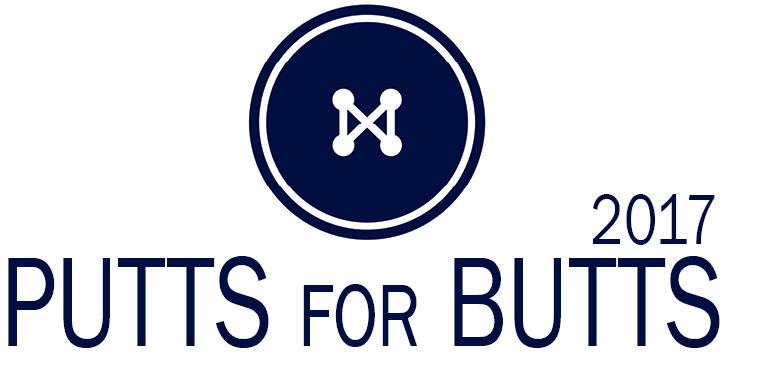 Date: Saturday, June 3, 2017Time: Golf begins at 10:30 a.m. Drinks, snacks and friendship to follow.Location: Vernon Hills Golf Club (291 Evergreen Drive, Vernon Hills, IL 60061)Cost: $75 per person; $250 per foursome (Early bird pricing before May 15: $65; $230)(Entry includes nine holes of golf with cart, t-shirt, swag bag, one raffle ticket, one free drink and appetizers at the post-golf reception.)
Golf will be a scramble format, so sign up individually or with a group.     Not a golfer? We don’t judge! Join us at 1 p.m. for happy hour and raffle fun for $30.Raffle prizes
First Prize: Golf foursome at Marriott Lincolnshire Second Prize: Cubs tickets (optional beer and/or hot dog with Nick before the game)
Other prizes: A bunch more cool stuff! We also will be running a 50/50 raffle, closest-to-the-pin contest and other ways to support the MLF! Big News: We will have an update about our scholarship program for the 2017-2018 school year!
Company/Name __________________________________________________________Address__________________________ City___________ State______ Zip___________Phone	____________________________ Email _________________________________Additional golfers (if applicable) _______________   _______________   _____________Online Payment: https://paypal.me/martileider 
Forms can be emailed to nick@martileiderfoundation.orgCheck Payment:
Marti Leider Foundation2758 W. Francis Place, Unit 304Chicago, IL 60647Contact: Nicholas Leider (847-913-7800 or nick@martileiderfoundation.org) for more information.Sponsorships Available! Contact us for information on various packages to help give your organization exposure to a bunch of fun people who hate cancer! Sponsoring this and any MLF event directly supports our efforts to help children affected by colon cancer and our partner palliative care provider.